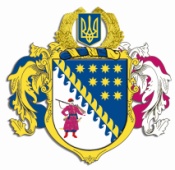 ДНІПРОПЕТРОВСЬКА ОБЛАСНА РАДАVIІІ СКЛИКАННЯПостійна комісія з питань соціально-економічного розвитку області, бюджету і фінансівпросп. Олександра Поля, 2, м. Дніпро, 49004ВИСНОВКИ І РЕКОМЕНДАЦІЇ № 3/27засідання постійної комісії обласної ради20 травня 2024 року							м. Дніпро12:00 годинЗаслухавши і обговоривши інформацію начальника управління з фінансово-економічних питань – головного бухгалтера департаменту освіти і науки Дніпропетровської облдержадміністрації Лебедевої Т.П. щодо окремих видатків обласного бюджету на 2024 рік, передбачених по головному розпоряднику коштів – департаменту освіти і науки Дніпропетровської обласної державної адміністрації, постійна комісія вирішила:Інформацію начальника управління з фінансово-економічних питань – головного бухгалтера департаменту освіти і науки Дніпропетровської облдержадміністрації Лебедевої Т.П. стосовно облаштування укриттів, пожежної сигналізації, модернізації харчоблоків в закладах освіти, що належать до спільної власності територіальних громад області, а також щодо пошкоджених внаслідок збройної агресії рф закладів освіти, що належать до спільної власності територіальних громад області, та стан вирішення питання їх відновлення, придбання у 2024 році шкільних автобусів за рахунок субвенцій з державного бюджету місцевим бюджетам взяти до відома.Результати голосування:за 			12проти		  -утримались 	  -усього 		12Кеда Н.В. – заЧабанова Т.С. – заПлахотнік О.О. – заБондаренко О.В. – заБорисенко О.В. – заБуряк О.М. – заГеккієв А.Д. – заЖадан Є.В. – заМолоков С.В. – заМухтаров Г.А. – заСавченко О.М. – заЧиркова О.В. – заГоловуюча на засіданні,заступник голови комісії		            		Н.В. КЕДА